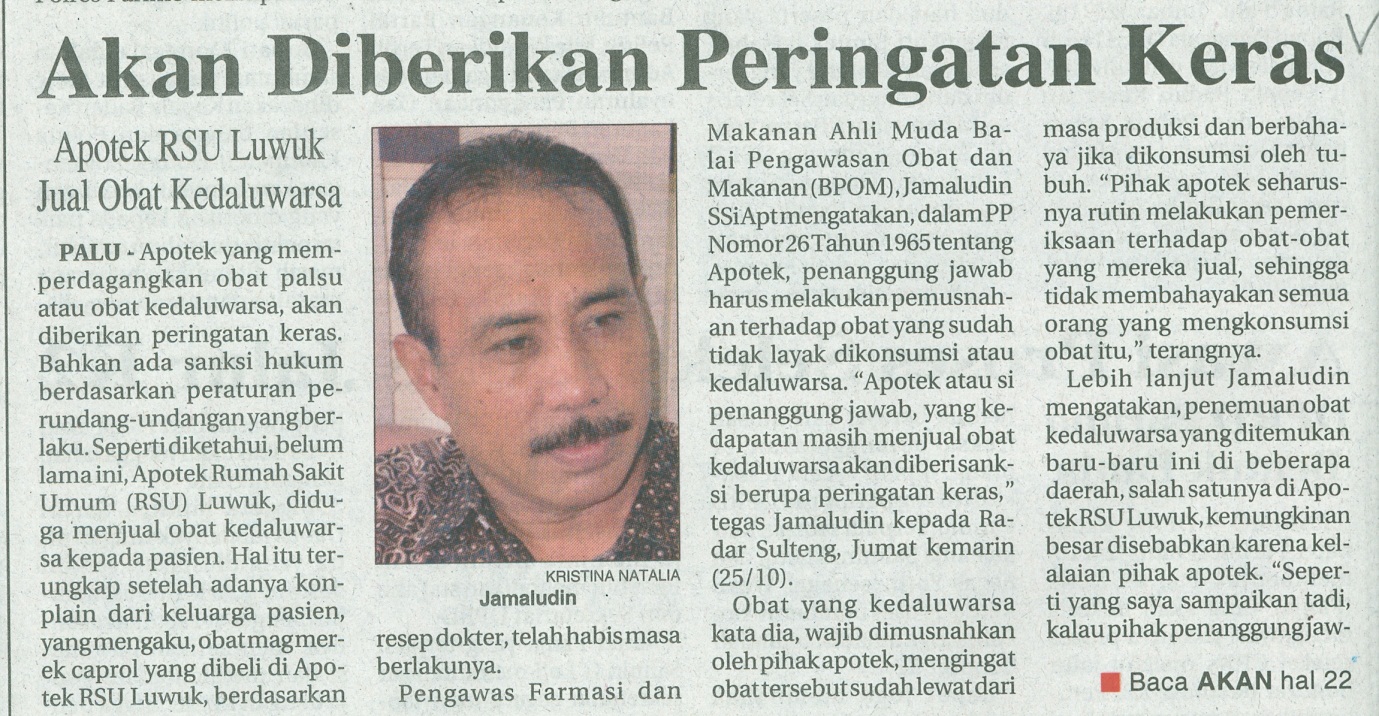 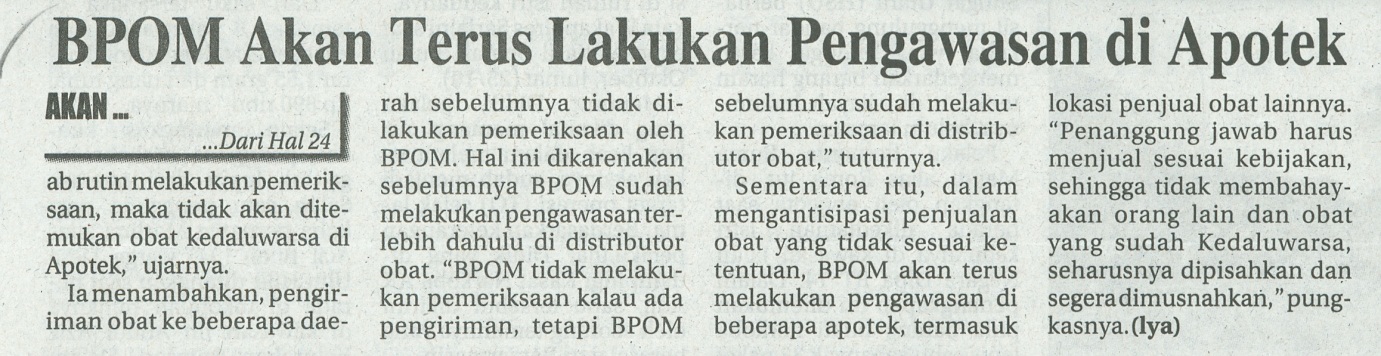 Harian    	:Radar SultengKasubaudSulteng IIHari, tanggal:Sabtu, 26 Oktober 2013KasubaudSulteng IIKeterangan:Hal. 24 Kolom 16-19 dan Hal. 22 Kolom 12-15KasubaudSulteng IIEntitas:Kabupaten BanggaiKasubaudSulteng II